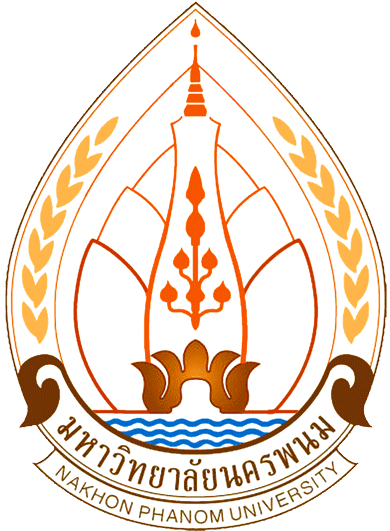 แผนจัดการเรียนรู้แบบบูรณาการตามหลักปรัชญาของเศรษฐกิจพอเพียงรหัส 1011 4201      วิชา การเขียนแบบเบื้องต้น หลักสูตรหลักสูตรประกาศนียบัตรวิชาชีพประเภทวิชาช่างอุตสาหกรรมจัดทำโดยอาจารย์ วีระพล  นามวงค์สาขาวิชาสถาปัตยกรรมคณะเทคโนโลยีอุตสาหกรรมมหาวิทยาลัยนครพนมคำนำ 	แผนการจัดการเรียนรู้แบบบูรณาการรายวิชา วิชาเขียนแบบเบื้องต้น รหัสวิชา  1011 4201 จัดทำขึ้นเพื่อใช้ประกอบการสอนและเป็นแนวทางในการจัดกิจกรรมการเรียนรู้ให้แก่ผู้เรียน โดยบรรจุรายละเอียดที่แสดงถึงการจัดระบบการเรียนการสอน โดยยึดผู้เรียนเป็นสำคัญ  มีการกำหนดมาตรฐาน ใช้เทคนิควิธีการสอนที่หลากหลาย มุ่งเน้นสมรรถนะอาชีพ คุณธรรม จริยธรรม ค่านิยม คุณลักษณะที่พึงประสงค์และปรัชญาของเศรษฐกิจพอเพียง  							สาขาวิชาสถาปัตยกรรม							  คณะเทคโนโลยีอุตสาหกรรม							        มหาวิทยาลัยนครพนม รายละเอียดของรายวิชาหมวดที่  1.  ลักษณะและข้อมูลโดยทั่วไปของรายวิชา5.1 ตารางวิเคราะห์รายวิชารหัสวิชา 1011 4201     วิชา การเขียนแบบเบื้องต้น  จำนวน 3 หน่วยกิตชั้น ปวช.1   สาขาวิชา สถาปัตยกรรม5.2 ตารางวิเคราะห์สมรรถนะการเรียนรู้รหัสวิชา 1011 4201     วิชา การเขียนแบบเบื้องต้น  จำนวน 2 หน่วยกิต   จำนวนชั่วโมงต่อสัปดาห์ 4 ชั่วโมง  รวม 64 ชั่วโมงต่อภาคเรียน  ตารางวิเคราะห์สมรรถนะรายวิชาโดยบูรณาการหลักปรัชญาของเศรษฐกิจพอเพียง /ผล  5  มิติ / นโยบาย 3 D และ 11  ดี  11  เก่ง  รหัสวิชา 1011 4201     วิชา การเขียนแบบเบื้องต้น    จำนวน 2 หน่วยกิต   (...............)ชั้น ปวช.1 สาขาวิชา สถาปัตยกรรมหมวดที่  2.  จุดมุ่งหมายและวัตถุประสงค์หมวดที่  3.  ลักษณะและการดำเนินการหมวดที่  4.  การพัฒนาผลการเรียนรู้ของนักศึกษาหมวดที่ 5.  แผนจัดการเรียนรู้แบบบูรณาการและการประเมินผลหมวดที่  6.  ทรัพยากรประกอบการเรียนการสอนสาขาวิชา/คณะ     สาขาวิชาสถาปัตยกรรม  คณะเทคโนโลยีอุตสาหกรรม  มหาวิทยาลัยนครพนม1.รหัสและชื่อรายวิชา       1011 4201  การเขียนแบบเบื้องต้น2.จำนวนหน่วยกิต     2  หน่วย 3.หลักสูตร  และประเภทของรายวิชา     3.1  หลักสูตร            สาขาวิชาสถาปัตยกรรมประเภทของรายวิชาวิชาชีพสาขางานสถาปัตยกรรม4.อาจารย์ผู้รับผิดชอบรายวิชา   อาจารย์ วีระพล  นามวงค์5.ภาคการศึกษา  ชั้นปีที่เรียน     ภาคการศึกษาที่ 1  ระดับชั้น ปวช.16.รายวิชาที่ต้องเรียนมาก่อน  (pre-requisite)7.รายวิชาที่ต้องเรียนพร้อมกัน     ไม่มี8.สถานที่เรียน     ห้อง          สาขาวิชาสถาปัตยกรรม  9.วันที่จัดทำหรือปรับปรุงรายละเอียดของรายวิชา  ครั้งล่าสุด     ไม่มี                                   พฤติกรรมการเรียนรู้        ชื่อหน่วยการสอน/การเรียนรู้ด้านพุทธิพิสัยด้านพุทธิพิสัยด้านพุทธิพิสัยด้านพุทธิพิสัยด้านพุทธิพิสัยด้านพุทธิพิสัย  ด้านทักษะพิสัย(5)  ด้านจิตพิสัย(5)  รวม(40)  ลำดับความสำคัญจำนวนชั่วโมง                                   พฤติกรรมการเรียนรู้        ชื่อหน่วยการสอน/การเรียนรู้ ความรู้ (5) ความข้าใจ(5) นำไปใช้(5) วิเคราะห์(5) สังเคราะห์(5) ประเมินค่า(5)  ด้านทักษะพิสัย(5)  ด้านจิตพิสัย(5)  รวม(40)  ลำดับความสำคัญจำนวนชั่วโมงบทที่ 1 เครื่องมือและอุปกรณ์ในการเขียนแบบ                              45544445353บทที่ 2 การเขียนเส้นและตัวหนังสือประกอบแบบ                        455454543633บทที่ 3 การใช้มาตราส่วน                                                               344345443163บทที่ 4 การเขียนเส้นบอกขนาด มิติ                                                455454553723บทที่ 5 การเขียนรูปทรงเรขาคณิต 2 มิติ                                          445454453543บทที่ 6 การเขียนรูปทรงเรขาคณิต 3 มิติ435454453453บทที่ 7 การเขียนแบบขยายส่วนประกอบอาคารอย่างน้อย            445445453543รวมคะแนนลำดับความสำคัญ555555555 5 5 หน่วยที่หน่วยการเรียนรู้/หัวข้อย่อยสมรรถนะรายวิชา1.เครื่องมือและอุปกรณ์ในการเขียนแบบ                              1. ได้รู้จักอุปกรณ์ที่มีความจำเป็นในการเขียนแบบก่อสร้าง2.การเขียนเส้นและตัวหนังสือประกอบแบบ          2. ได้รู้จักการใช้ตัวหนังสือในงานเขียนแบบก่อสร้าง3.การใช้มาตราส่วน                                                               3. ได้รู้จักการใช้มาตรส่วนในการเขียนแบบก่อสร้าง4.การเขียนเส้นบอกขนาด มิติ                                                4. . ได้รู้จักการเขียนเส้นบอกมิติ5.การเขียนรูปทรงเรขาคณิต 2 มิติ                                          5. . ได้รู้จักการเขียนรูปทรง 2 มิติ6.การเขียนรูปทรงเรขาคณิต 3 มิติ6. . ได้รู้จักการเขียนรูปทรง 3 มิติ7.การเขียนแบบขยายส่วนประกอบอาคารอย่างน้อย            7. ฝึกทักษะการเขียนส่วนประกอบของอาคารอย่างง่ายชื่อหน่วยการสอน/สมรรถนะรายวิชาทางสายกลางทางสายกลางทางสายกลางทางสายกลางทางสายกลางทางสายกลางทางสายกลางทางสายกลางทางสายกลางทางสายกลางทางสายกลางรวม(50)ลำดับความสำคัญชื่อหน่วยการสอน/สมรรถนะรายวิชา3ห่วง3ห่วง3ห่วง2 เงื่อนไข2 เงื่อนไข2 เงื่อนไข2 เงื่อนไข2 เงื่อนไข2 เงื่อนไข2 เงื่อนไข2 เงื่อนไขรวม(50)ลำดับความสำคัญชื่อหน่วยการสอน/สมรรถนะรายวิชา3ห่วง3ห่วง3ห่วงความรู้ความรู้ความรู้คุณธรรมคุณธรรมคุณธรรมคุณธรรมคุณธรรมรวม(50)ลำดับความสำคัญชื่อหน่วยการสอน/สมรรถนะรายวิชาพอประมาณ(5)มีเหตุผล(5)มีภูมิคุ้มกัน(5)รอบรู้(5)รอบคอบ(5)ระมัดระวัง(5)ซื่อสัตย์สุจริต(5)ขยันอดทน(5)ขยันอดทน(5)มีสติปัญญา(5)แบ่งปัน(5)รวม(50)ลำดับความสำคัญหน่วยการสอนที่ 1  เครื่องมือและอุปกรณ์ในการเขียนแบบ45344454445426หน่วยการสอนที่ 2การเขียนเส้นและตัวหนังสือประกอบแบบ          55445444455453หน่วยการสอนที่ 3การใช้มาตราส่วน                                                               34534545544417หน่วยการสอนที่ 4การเขียนเส้นบอกขนาด มิติ                                                34534545544417หน่วยการสอนที่ 5การเขียนรูปทรงเรขาคณิต 2 มิติ                                          34534545544417หน่วยการสอนที่ 6การเขียนรูปทรงเรขาคณิต 3 มิติ34534545544417หน่วยการสอนที่ 7การเขียนแบบขยายส่วนประกอบอาคารอย่างน้อย            34534545544417ลำดับความสำคัญ439735264411.จุดมุ่งหมายของรายวิชาเพื่อให้มีความเข้าใจ  วิธีการใช้เครื่องมือ อุปกรณ์ในการเขียนแบบและดูแลรักษาเครื่องมือเพื่อให้สามารถเขียนแบบเส้น รูปร่าง รูปทรงเรขาคณิตและอักษรประกอบแบบเพื่อให้มีกิจนิสัยที่ดีในการทำงาน ความประณีตเรียบร้อย มีความซื่อสัตย์ รับผิดชอบ ตรงต่อเวลา 2.มาตรฐานรายวิชาเพื่อให้มีความเข้าใจ  วิธีการใช้เครื่องมือ อุปกรณ์ในการเขียนแบบและดูแลรักษาเครื่องมือเพื่อให้สามารถเขียนแบบเส้น รูปร่าง รูปทรงเรขาคณิตและอักษรประกอบแบบเพื่อให้มีกิจนิสัยที่ดีในการทำงาน ความประณีตเรียบร้อย มีความซื่อสัตย์ รับผิดชอบ ตรงต่อเวลา 3.คำอธิบายรายวิชา1. ศึกษาและปฏิบัติเกี่ยวกับหลักการเขียนแบบเส้นลักษณะต่างๆ เครื่องมือและอุปกรณ์ในการเขียนแบบ การใช้มาตราส่วน การบอกขนาดมิติ รูปทรงเรขาคณิต 2 มิติ 3 มิติ การเขียนแบบขยายส่วนประกอบอาคารอย่างง่าย1.  จำนวนชั่วโมงที่ใช้ต่อภาคการศึกษา1.  จำนวนชั่วโมงที่ใช้ต่อภาคการศึกษา1.  จำนวนชั่วโมงที่ใช้ต่อภาคการศึกษา1.  จำนวนชั่วโมงที่ใช้ต่อภาคการศึกษาบรรยาย64  ชั่วโมงสอนเสริมไม่มีการฝึกปฏิบัติ/งานภาคสนาม/การฝึกงานไม่มีการศึกษาด้วยตนเอง4  ชั่วโมง2.  จำนวนชั่วโมงต่อสัปดาห์ที่อาจารย์ให้คำปรึกษาและแนะนำทางวิชาการแก่นักศึกษาเป็นรายบุคคล               1  ชั่วโมง/สัปดาห์2.  จำนวนชั่วโมงต่อสัปดาห์ที่อาจารย์ให้คำปรึกษาและแนะนำทางวิชาการแก่นักศึกษาเป็นรายบุคคล               1  ชั่วโมง/สัปดาห์2.  จำนวนชั่วโมงต่อสัปดาห์ที่อาจารย์ให้คำปรึกษาและแนะนำทางวิชาการแก่นักศึกษาเป็นรายบุคคล               1  ชั่วโมง/สัปดาห์2.  จำนวนชั่วโมงต่อสัปดาห์ที่อาจารย์ให้คำปรึกษาและแนะนำทางวิชาการแก่นักศึกษาเป็นรายบุคคล               1  ชั่วโมง/สัปดาห์1.  คุณธรรม  จริยธรรมคุณธรรม  จริยธรรม  ที่ต้องพัฒนา             ความมีมนุษยสัมพันธ์             ความมีวินัย             ความรับผิดชอบ             ความเชื่อมั่นในตนเอง             ความสนใจใฝ่รู้             ความรักสามัคคี               ความกตัญญูกตเวที               การตรงต่อเวลาวิธีการสอนใช้การจัดการเรียนการสอนแบบศูนย์การเรียนรู้  (Learning Center)  โดยเปิดโอกาสให้นักศึกษาเป็นผู้ควบคุมการจัดการเรียนการสอน (Friend Assisted Instruction) ร่วมกับอาจารย์  โดยแบ่งกิจกรรมดังนี้                 - นักศึกษาผลิตสื่อการเรียนการสอน  โดยจัดทำบัตรคำชี้แจง  บัตรเนื้อหา  บัตรคำถาม  บัตรเฉลย                 - นักศึกษานำเสนอตามเนื้อหาที่แต่ละคนได้รับ                  - ถามและตอบข้อสงสัย                  - แยกเข้าศูนย์การเรียนรู้แต่ละศูนย์ พร้อมทั้งอ่านข้อมูลจากบัตรเนื้อหาแล้วตอบคำถาม                  - เมื่อตอบคำถามเสร็จให้ส่งให้ผู้ควบคุมศูนย์ตรวจ  จากกนั้นย้ายศูนย์จนกว่าจะเข้าครบทุกศูนย์                - หลังจากนั้นส่งสมุดเพื่อให้อาจารย์ผู้สอนตรวจสอบความสมบูรณ์วิธีการประเมินผลประเมินผลจากกิจกรรมกลุ่มการนำเสนอ  การถามและตอบข้อสงสัย  พฤติกรรมที่แสดงออกในชั้นเรียน การตรวจสอบการมีวินัยต่อการเรียน  การตรงต่อเวลาในการเข้าชั้นเรียนและการส่งงานการส่งงานพิเศษการสอบกลางภาคและปลายภาคคะแนน คุณธรรมและจริยธรรมบูรณาการกับหลักปรัชญาของเศรษฐกิจพอเพียงหลักความพอประมาณ	นักศึกษารู้จักใช้เครื่องคอมพิวเตอร์เพื่อการประหยัดเวลาในการทำงานหลักความมีเหตุผล	นักศึกษามีเหตุผลในการใช้เครื่องคอมพิวเตอร์เพื่อการประหยัดเวลาในการทำงานที่จะใช้ในชีวิตประจำวัน มากน้อยเพียงไรหลักการมีภูมิคุ้มกัน	นักศึกษามีการวางแผนการเขียนแบบด้วยคอมพิวเตอร์เงื่อนไขความรู้	นักศึกษามีความรู้ในการเลือกใช้เครื่องคอมพิวเตอร์เงื่อนไขคุณธรรม	นักศึกษามีความมีวินัยในการทำงานความรู้ความรู้ที่ต้องได้รับ-  เพื่อให้นักศึกษามีความรู้เกี่ยวกับการใช้เครื่องคอมพิวเตอร์เพื่องานเขียนแบบก่อสร้างวิธีการสอน- ใช้การจัดการเรียนการสอนแบบศูนย์การเรียนรู้  (Learning Center)  โดยเปิดโอกาสให้นักศึกษา เป็นผู้ควบคุมการจัดการเรียนการสอน (Friend Assisted Instruction) ร่วมกับอาจารย์  โดยแบ่งกิจกรรมดังนี้                 - นักศึกษาฝึกการใช้เครื่องเอง                 - นักศึกษาประยุกต์วิธีการเขียนตามที่ตัวเองถนัด                  - ถามและตอบข้อสงสัย                  - สาธิตการปฎิบัติงานและแก้ไขปัญหาให้นักศึกษาวิธีการประเมินผล               - ประเมินผลจากผลการปฎิบัติงานในแต่ละวัน                          - การตรวจสอบการมีวินัยต่อการเรียน  การตรงต่อเวลาในการเข้าชั้นเรียนและการส่งงาน               - การค้นคว้างานเพิ่มเติม               - การสอบกลางภาคและปลายภาค               - คะแนน คุณธรรมและจริยธรรมทักษะทางปัญญาทักษะทางปัญญา  ที่ต้องพัฒนา-  สามารถคิดประยุกต์คำสั่งเพื่อการเขียนแบบด้วยคอมพิวเตอร์ได้  -  สามารถใช้ความรู้ทางทฤษฎีเพื่อการพัฒนาปรับปรุงการปฏิบัติงานในสถานการณ์จริง วิธีการสอน-  สาธิตการปฎิบัติงาน     -  มอบหมายงานรายบุคคลวิธีการประเมินผล- ประเมินจากการตอบปัญหาและการแสดงความคิดเห็นในชั้นเรียน         -  การนำเสนอหน้าชั้นเรียน      -  การสอบย่อย  การสอบกลางภาคและปลายภาคทักษะความสัมพันธ์ระหว่างบุคคลและความรับผิดชอบทักษะความสัมพันธ์ระหว่างบุคคลและความรับผิดชอบที่ต้องพัฒนา-  ความรับผิดชอบในการทำงานที่ได้รับมอบหมายทั้งรายบุคคลและงานกลุ่ม         -  สามารถปรับตัวในการทำงานร่วมกับผู้อื่นได้ในทุกสถานภาพ         -  วางตัวและร่วมแสดงความคิดเห็นในกลุ่มได้อย่างเหมาะสม  วิธีการสอน-  จัดกิจกรรมเสริมในชั้นเรียนและนอกชั้นเรียนที่นักศึกษามีโอกาสปฏิสัมพันธ์กับนักศึกษาอื่น  และบุคคลภายนอก     -  มอบหมายงานกลุ่มและมีการเปลี่ยนกลุ่มทำงานตามกิจกรรมที่มอบหมาย  เพื่อให้นักศึกษา           ทำงานได้กับผู้อื่น  โดยไม่ยึดติดกับเฉพาะเพื่อนที่ใกล้ชิด     -  กำหนดความรับผิดชอบของนักศึกษาแต่ละคนในการทำงานกลุ่ม  อย่างชัดเจนวิธีการประเมินผล-  ประเมินการมีส่วนร่วมในชั้นเรียน      -  ประเมินความรับผิดชอบจากรายงานกลุ่มของนักศึกษาด้านทักษะความสัมพันธ์ระหว่างบุคคลและด้านความรับผิดชอบทักษะการวิเคราะห์เชิงตัวเลข  การสื่อสารและการใช้เทคโนโลยีสารสนเทศทักษะการวิเคราะห์เชิงตัวเลข  การสื่อสารและการใช้เทคโนโลยีสารสนเทศ  ที่ต้องพัฒนาสามารถคัดเลือกแหล่งข้อมูล        -  การค้นคว้าหาข้อมูลทางอินเตอร์เน็ต        -  การนำเสนองานทีได้รับมอบหมาย        - สามารถใช้ภาษาไทยในการนำเสนอด้วยการเขียนและการพูดได้อย่างเหมาะสม  วิธีการสอน-  ใช้  PowerPoint  ที่น่าสนใจ  ชัดเจน  ง่ายต่อการติดตามทำความเข้าใจ  ประกอบการสอนในชั้นเรียน      -  การสอนโดยมีการนำเสนอข้อมูลจากการค้นคว้าทางอินเตอร์เน็ต  เพื่อเป็นตัวอย่างกระตุ้นให้นักศึกษาเห็นประโยชน์จากการใช้เทคโนโลยีสารสนเทศในการนำเสนอและสืบค้นข้อมูล     -  การสืบค้นข้อมูลด้วยเทคโนโลยีสารสนเทศ     -  การมอบหมายงานที่ต้องมีการนำเสนอทั้งในรูปเอกสารและด้วยวาจาประกอบสื่อเทคโนโลยีวิธีการประเมินผล       -  ประเมินทักษะการใช้ภาษาเขียนจากรายงานและงานที่ได้รับมอบหมาย      -  ประเมินทักษะการใช้สื่อและการใช้ภาษาพูดจากการนำเสนอหน้าชั้นเรียน      -  ประเมินรายงานการสืบค้นข้อมูลด้วยเทคโนโลยีสารสนเทศ5.1  แผนจัดการเรียนรู้แบบบูรณาการ5.1  แผนจัดการเรียนรู้แบบบูรณาการ5.1  แผนจัดการเรียนรู้แบบบูรณาการ5.1  แผนจัดการเรียนรู้แบบบูรณาการ5.1  แผนจัดการเรียนรู้แบบบูรณาการ5.1  แผนจัดการเรียนรู้แบบบูรณาการสัปดาห์ที่หัวข้อ/รายละเอียดจำนวนชั่วโมงจำนวนชั่วโมงกิจกรรมการเรียนการสอน  และสื่อที่ใช้หมายเหตุสัปดาห์ที่หัวข้อ/รายละเอียดทฤษฎีปฏิบัติกิจกรรมการเรียนการสอน  และสื่อที่ใช้หมายเหตุ1-2ชี้แจงกระบวนการจัดการเรียนการสอน ในรายวิชาการเขียนแบบเบื้องต้น13อธิบายคำจุดประสงค์รายวิชา  คำอธิบายรายวิชา  มาตรฐานรายวิชา  และการประเมินผล3-4บทที่ 1 เครื่องมือและอุปกรณ์ในการเขียนแบบ13- ใช้การจัดการเรียนการสอนแบบศูนย์การเรียนรู้  โดยนักศึกษาร่วมกับอาจารย์ในการจัดการเรียนการสอน โดยแบ่งกิจกรรมดังนี้- นักศึกษาจัดทำสื่อ- นักศึกษานำเสนอตามเนื้อหา - ถามและตอบข้อสงสัย- แยกเข้าศูนย์การเรียนรู้ดำเนินกิจกรรมตามผู้ควบคุมศูนย์  - อาจารย์ผู้สอนตรวจสอบความสมบูรณ์และอธิบายเนื้อหาเพิ่มเติม5-10บทที่ 2 การเขียนเส้นและตัวหนังสือประกอบแบบ    13- ใช้การจัดการเรียนการสอนแบบศูนย์การเรียนรู้  โดยนักศึกษาร่วมกับอาจารย์ในการจัดการเรียนการสอน โดยแบ่งกิจกรรมดังนี้- นักศึกษาจัดทำสื่อ- นักศึกษานำเสนอตามเนื้อหา - ถามและตอบข้อสงสัย- แยกเข้าศูนย์การเรียนรู้ดำเนินกิจกรรมตามผู้ควบคุมศูนย์  - อาจารย์ผู้สอนตรวจสอบความสมบูรณ์และอธิบายเนื้อหาเพิ่มเติมสัปดาห์ที่หัวข้อ/รายละเอียดจำนวนชั่วโมงจำนวนชั่วโมงกิจกรรมการเรียนการสอน  และสื่อที่ใช้หมายเหตุสัปดาห์ที่หัวข้อ/รายละเอียดทฤษฎีปฏิบัติกิจกรรมการเรียนการสอน  และสื่อที่ใช้หมายเหตุ11บทที่ 3 การใช้มาตราส่วน                                                               13- ใช้การจัดการเรียนการสอนแบบศูนย์การเรียนรู้  โดยนักศึกษาร่วมกับอาจารย์ในการจัดการเรียนการสอน โดยแบ่งกิจกรรมดังนี้- นักศึกษาจัดทำสื่อ- นักศึกษานำเสนอตามเนื้อหา - ถามและตอบข้อสงสัย- แยกเข้าศูนย์การเรียนรู้ดำเนินกิจกรรมตามผู้ควบคุมศูนย์  - อาจารย์ผู้สอนตรวจสอบความสมบูรณ์และอธิบายเนื้อหาเพิ่มเติม12บทที่ 4  การเขียนเส้นบอกขนาด มิติ                                                13- ใช้การจัดการเรียนการสอนแบบศูนย์การเรียนรู้  โดยนักศึกษาร่วมกับอาจารย์ในการจัดการเรียนการสอน โดยแบ่งกิจกรรมดังนี้- นักศึกษาจัดทำสื่อ- นักศึกษานำเสนอตามเนื้อหา - ถามและตอบข้อสงสัย- แยกเข้าศูนย์การเรียนรู้ดำเนินกิจกรรมตามผู้ควบคุมศูนย์  - อาจารย์ผู้สอนตรวจสอบความสมบูรณ์และอธิบายเนื้อหาเพิ่มเติมสัปดาห์ที่หัวข้อ/รายละเอียดจำนวนชั่วโมงจำนวนชั่วโมงกิจกรรมการเรียนการสอน  และสื่อที่ใช้หมายเหตุสัปดาห์ที่หัวข้อ/รายละเอียดทฤษฎีปฏิบัติกิจกรรมการเรียนการสอน  และสื่อที่ใช้หมายเหตุ13-15บทที่ 5  การเขียนรูปทรงเรขาคณิต 2 มิติ                                          13- ใช้การจัดการเรียนการสอนแบบศูนย์การเรียนรู้  โดยนักศึกษาร่วมกับอาจารย์ในการจัดการเรียนการสอน โดยแบ่งกิจกรรมดังนี้- นักศึกษาจัดทำสื่อ- นักศึกษานำเสนอตามเนื้อหา - ถามและตอบข้อสงสัย- แยกเข้าศูนย์การเรียนรู้ดำเนินกิจกรรมตามผู้ควบคุมศูนย์  - อาจารย์ผู้สอนตรวจสอบความสมบูรณ์และอธิบายเนื้อหาเพิ่มเติม16-17บทที่ 6 การเขียนรูปทรงเรขาคณิต 3 มิติ13- ใช้การจัดการเรียนการสอนแบบศูนย์การเรียนรู้  โดยนักศึกษาร่วมกับอาจารย์ในการจัดการเรียนการสอน โดยแบ่งกิจกรรมดังนี้- นักศึกษาจัดทำสื่อ- นักศึกษานำเสนอตามเนื้อหา - ถามและตอบข้อสงสัย- แยกเข้าศูนย์การเรียนรู้ดำเนินกิจกรรมตามผู้ควบคุมศูนย์  - อาจารย์ผู้สอนตรวจสอบความสมบูรณ์และอธิบายเนื้อหาเพิ่มเติมสัปดาห์ที่หัวข้อ/รายละเอียดจำนวนชั่วโมงจำนวนชั่วโมงกิจกรรมการเรียนการสอน  และสื่อที่ใช้หมายเหตุสัปดาห์ที่หัวข้อ/รายละเอียดทฤษฎีปฏิบัติกิจกรรมการเรียนการสอน  และสื่อที่ใช้หมายเหตุ16-17บทที่ 7 การเขียนแบบขยายส่วนประกอบอาคารอย่างน้อย            13- ใช้การจัดการเรียนการสอนแบบศูนย์การเรียนรู้  โดยนักศึกษาร่วมกับอาจารย์ในการจัดการเรียนการสอน โดยแบ่งกิจกรรมดังนี้- นักศึกษาจัดทำสื่อ- นักศึกษานำเสนอตามเนื้อหา - ถามและตอบข้อสงสัย- แยกเข้าศูนย์การเรียนรู้ดำเนินกิจกรรมตามผู้ควบคุมศูนย์  - อาจารย์ผู้สอนตรวจสอบความสมบูรณ์และอธิบายเนื้อหาเพิ่มเติม9สอบกลางภาค1สอบวัดความรู้18สอบปลายภาค1สอบวัดความรู้คณะกรรมการ5.2  แผนการประเมินผลการเรียนรู้5.2  แผนการประเมินผลการเรียนรู้5.2  แผนการประเมินผลการเรียนรู้วิธีการประเมินผลนักศึกษาสัปดาห์ที่ประเมินสัดส่วนของการ ประเมินผลสอบกลางภาคสอบปลายภาค101810%10%วิเคราะห์กรณีศึกษา ค้นคว้า การนำเสนอรายงานการทำงานกลุ่มและผลงานการอ่านและสรุปบทความการส่งงานตามที่มอบหมายตลอดภาคการศึกษา60%คะแนนคุณธรรม จริยธรรมการเข้าชั้นเรียนการมีส่วนร่วม ตลอดภาคการศึกษา20%1.หนังสือ  และเอกสารประกอบการสอนหลัก     1.  เอกสารคำสอนวิชา การเขียนแบบเบื้องต้น2.หนังสือ  เอกสาร  และข้อมูลอ้างอิง  ที่สำคัญ         - ข้อมูลเพิ่มเติมจากอินเตอร์เน็ต